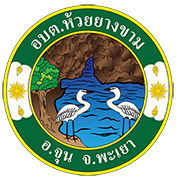 แผนปฏิบัติการป้องกันการทุจริตสี่ปี (พ.ศ. 2561 - 2564)แก้ไขเพิ่มเติม  ครั้งที่ 1 พ.ศ.2563ขององค์การบริหารส่วนตำบลห้วยยางขาม       อำเภอจุน    จังหวัดพะเยคำนำ		การทุจริตเป็นอุปสรรคต่อการพัฒนาประเทศและฉุดรั้งความเจริญก้าวหน้าทำให้เกิดความเสียหายต่องบประมาณที่จะพัฒนาประเทศเป็นจำนวนมากโดยส่งผลกระทบต่อระบบเศรษฐกิจสังคมการเมืองการปกครองและการบริหารราชการเป็นอย่างมากซึ่งในปัจจุบันการทุจริตได้ทวีความรุนแรงขึ้นอย่างต่อเนื่องเป็นปัญหาใหญ่ที่ต้องได้รับการป้องกันและแก้ไขอย่างจริงจังการแก้ปัญหาการทุจริตจึงเป็นสิ่งสำคัญที่หน่วยงานในภาครัฐซึ่งเป็นหน่วยงานหลักในการขับเคลื่อนประเทศให้มีความเจริญก้าวหน้าจะต้องประสานความร่วมมือทั้งภาคเอกชนและภาคประชาสังคมเพื่อร่วมกันสร้างธรรมาภิบาลในการบริหารงานและส่งเสริมการมีส่วนร่วมจากทุกภาคส่วนในการช่วยกันตรวจสอบเฝ้าระวังการทุจริต และร่วมกันพัฒนาปรับปรุงระบบการบริหารจัดการมีการปลูกจิตสำนึกให้ทุกองค์กรยึดมั่นหลักธรรมาภิบาล มีความซื่อสัตย์สุจริตประพฤติปฏิบัติตนภายใต้หลักกฎหมาย ตลอดจนเข้าใจวิถีการดำเนินชีวิตตามหลักปรัชญาเศรษฐกิจพอเพียง		เพื่อให้การขับเคลื่อนยุทธศาสตร์ชาติว่าด้วยการป้องกันและปราบปรามการทุจริตเกิดผลสัมฤทธิ์และเป็นไปตามกรอบแนวทางที่กำหนด บรรลุผลได้อย่างเป็นรูปธรรม องค์การบริหารส่วนตำบลห้วยยางขามจึงได้ดำเนินการปรับปรุง แก้ไขเพิ่มเติมแผนปฏิบัติการป้องกันการทุจริตสี่ปี (พ.ศ.256๑ - 2564) เพื่อให้เหมาะสม สอดคล้องกับยุทธศาสตร์ชาติและเป็นไปตามตัวชี้วัดที่กำหนดของสำนักงาน ป.ป.ช. เพื่อให้การขับเคลื่อนการป้องกันการทุจริตในองค์กรเกิดผลสัมฤทธิ์และมีประสิทธิภาพต่อไป 						องค์การบริหารส่วนตำบลห้วยยางขามสารบัญ	เรื่อง										     หน้าส่วนที่ 1  บทนำ   การวิเคราะห์ความเสี่ยงในการเกิดทุจริตในองค์กร			                       1    หลักการและเหตุผล	             						  ๒   วัตถุประสงค์ของการจัดทำแผน					                       3   เป้าหมาย  								             3             ประโยชน์ของการจัดทำแผน						             ๔ส่วนที่ 2  แผนปฏิบัติการป้องกันการทุจริตสี่ปี (พ.ศ. 2561 - 2564)	                                                                                              โครงการ/กิจกรรม/มาตรการ และจำนวนงบประมาณ ตามยุทธศาสตร์ที่ ๑                5  โครงการ/กิจกรรม/มาตรการ และจำนวนงบประมาณ ตามยุทธศาสตร์ที่ ๒                7  โครงการ/กิจกรรม/มาตรการ และจำนวนงบประมาณ ตามยุทธศาสตร์ที่ ๓                9  โครงการ/กิจกรรม/มาตรการ และจำนวนงบประมาณ ตามยุทธศาสตร์ที่ ๔               10  สรุปแผนงาน/โครงการ/กิจกรรม/มาตรการ และงบประมาณตามแผนปฏิบัติการ        11ภาคผนวกประกาศใช้แผนปฏิบัติการป้องกันการทุจริตสี่ปี (พ.ศ. 2561 - 2564)                     12		คำสั่งแต่งตั้งคณะทำงาน                                                                            13ส่วนที่ 1        บทนำการวิเคราะห์ความเสี่ยงในการเกิดการทุจริตในองค์กรปกครองส่วนท้องถิ่นการวิเคราะห์ความเสี่ยงในในการเกิดการทุจริตในองค์กรปกครองส่วนท้องถิ่น มีวัตถุประสงค์เพื่อต้องการบ่งชี้ความเสี่ยงของการทุจริตที่มีอยู่ในองค์กรโดยการประเมินโอกาสของการทุจริตที่อาจเกิดขึ้น  ตลอดจนบุคคลหรือหน่วยงานที่อาจเกี่ยวข้องกับการกระทำทุจริต เพื่อพิจารณาว่าการควบคุมและการป้องกันการทุจริตที่มีอยู่ในปัจจุบันมีประสิทธิภาพและประสิทธิผลหรือไม่การทุจริตในระดับท้องถิ่น พบว่าปัจจัยที่มีผลต่อการขยายตัวของการทุจริตในระดับท้องถิ่น ได้แก่ การกระจายอำนาจลงสู่องค์กรปกครองส่วนท้องถิ่น แม้ว่าโดยหลักการแล้วการกระจายอำนาจมีวัตถุประสงค์สำคัญเพื่อให้บริการต่าง ๆ ของรัฐสามารถตอบสนองต่อความต้องการของชุมชนมากขึ้น มีประสิทธิภาพมากขึ้นแต่ในทางปฏิบัติทำให้แนวโน้มของการทุจริตในท้องถิ่นเพิ่มมากขึ้นเช่นเดียวกันลักษณะการทุจริตในส่วนขององค์กรปกครองส่วนท้องถิ่น จำแนกเป็น ๗ ประเภท ดังนี้การทุจริตด้านงบประมาณ การทำบัญชี การจัดซื้อจัดจ้าง และการเงินการคลัง ส่วนใหญ่เกิดจากการละเลยขององค์กรปกครองส่วนท้องถิ่นสภาพหรือปัญหาที่เกิดจากตัวบุคคลสภาพหรือลักษณะปัญหาของการทุจริตที่เกิดจากช่องกฎระเบียบและกฎหมายสภาพหรือลักษณะปัญหาของการทุจริตที่เกิดจากการขาดความรู้ความเข้าใจและขาดคุณธรรมจริยธรรมสภาพหรือลักษณะปัญหาที่เกิดจากการขาดประชาสัมพันธ์ให้ประชาชนทราบสภาพหรือลักษณะปัญหาของการทุจริตที่เกิดจากการตรวจสอบขาดความหลากหลายในการตรวจสอบจากภาคส่วนต่าง ๆ สภาพหรือลักษณะปัญหาของการทุจริตที่เกิดจากอำนาจ บารมี และอิทธิพลท้องถิ่น สาเหตุและปัจจัยที่นำไปสู่การทุจริตขององค์กรปกครองส่วนท้องถิ่นสามารถสรุปเป็นประเด็นได้  ดังนี้โอกาส แม้ว่าในปัจจุบันมีหน่วยงานและกฎหมายที่เกี่ยวข้องกับการป้องกันและปราบปรามการทุจริตแต่พบว่า ยังคงมีช่องว่างที่ทำให้เกิดโอกาสของการทุจริต ซึ่งโอกาสดังกล่าวเกิดขึ้นจากการบังคับใช้กฎหมายที่ไม่เข้มแข็ง กฎหมาย กฎระเบียบไม่รัดกุม และอำนาจหน้าที่โดยเฉพาะข้าราชการระดับสูงก็เป็นอีกโอกาสหนึ่งที่ทำให้เกิดการทุจริตสิ่งจูงใจ เป็นที่ยอมรับว่าสภาวะทางเศรษฐกิจที่มุ่งเน้นเรื่องของวัตถุนิยม สังคมทุนนิยม ทำให้คนในปัจจุบันมุ่นเน้นที่การสร้างความร่ำรวย ด้วยเหตุนี้จึงเป็นแรงจูงใจให้เจ้าหน้าที่มีแนวโน้มที่จะทำพฤติกรรมการทุจริตมากขึ้นการขาดกลไกในการตรวจสอบความโปร่งใส  การทุจริตในปัจจุบันมีรูปแบบที่ซับซ้อนขึ้นโดยเฉพาะการทุจริตเชิงนโยบายที่ทำให้การทุจริตกลายเป็นความชอบธรรมในสายตาของประชาชน ขาดกลไกการตรวจสอบความโปร่งใสที่มีประสิทธิภาพ ดังนั้นจึงเป็นการยากที่จะเข้าไปตรวจสอบการทุจริตของบุคคลเหล่านี้-๒-การผูกขาด  ในบางกรณีการดำเนินงานของภาครัฐ ได้แก่ การจัดซื้อ-จัดจ้าง เป็นเรื่องของการผูกขาด ดังนั้นจึงมีความเกี่ยวข้องเป็นห่วงโซ่ผลประโยชน์ทางธุรกิจ  ในบางครั้งพบบริษัทมีการให้สินบนแก่เจ้าหน้าที่เพื่อให้ตนเองได้รับสิทธิในการดำเนินโครงการของภาครัฐ รูปแบบของการผูกขาด ได้แก่ การผูกขาดในโครงการก่อสร้างและโครงการพื้นฐานภาครัฐการได้รับค่าตอบแทนที่ไม่เหมาะสม รายได้ไม่เพียงพอต่อรายจ่าย ความยากจนถือเป็นปัจจัยหนึ่งทีทำให้ข้าราชการมีพฤติกรรมการทุจริต  เพราะความต้องการที่จะมีสภาพความเป็นอยู่ที่ดีขึ้น ทำให้เจ้าหน้าที่ต้องแสวงหาช่องทางเพื่อเพิ่ม “รายได้พิเศษ” ให้กับตนเองและครอบครัวการขาดจริยธรรม คุณธรรม ในสมัยโบราณความซื่อสัตย์สุจริตเป็นคุณธรรมที่ได้รับการเน้นเป็นพิเศษถือว่าเป็นเครื่องมือวัดความดีของคน แต่ในปัจจุบันพบว่า คนมีความละเลยต่อบาปและเกรงกลัวบาปน้อยลง และมีความเห็นแก่ตัวมากขึ้นมองแต่ประโยชน์ส่วนตนเป็นที่ตั้งแทนที่จะยึดผลประโยชน์ส่วนรวมมีค่านิยมที่ผิด ปัจจุบันค่านิยมของสังคมได้เปลี่ยนจากยกย่องคนดี คนที่มีความซื่อสัตว์สุจริตเป็นยกย่องคนที่มีเงิน คนที่เป็นเศรษฐี คนที่มีตำแหน่งหน้าที่การงานสูง ด้วยเหตุนี้ ผู้ที่มีค่านิยมที่ผิดเห็นว่าการทุจริตเป็นวิถีชีวิตเป็นเรื่องปกติธรรมดา เห็นคนซื่อเป็นคนเซ่อ เห็นคนโกงเป็นคนฉลาด ย่อมจะทำการทุจริตฉ้อราษฎรบังหลวง โดยไม่มีความละอายต่อบุญและบาป และไม่เกรงกลัวต่อกฎหมายของบ้านเมืองหลักการและเหตุผลการป้องกันการทุจริตนับเป็นเรื่องสำคัญไม่น้อยไปกว่าการปราบปรามการทุจริต เพราะเป็นการดับปัญหาที่สาเหตุซึ่งหากปล่อยให้มีการทุจริตเกิดขึ้นก็จะสร้างปัญหาความเสียหายแก่สังคมและประเทศชาติ คณะกรรมการ ป.ป.ช.  ได้จัดทำยุทธศาสตร์ชาติว่าด้วยการป้องกันและปราบปรามการทุจริตมาแล้ว ๓ ฉบับ ปัจจุบันที่ใช้อยู่เป็นฉบับที่ ๓ เริ่มจากปี พ.ศ. ๒๕๖๐ จนถึงปี พ.ศ. ๒๕๖๔  ซึ่งมุ่งสู่การเป็นประเทศที่มีมาตรฐานทางคุณธรรมจริยธรรม เป็นสังคมมิติใหม่ที่ประชาชนไม่เพิกเฉยต่อการทุจริตทุกรูปแบบ โดยได้รับความร่วมมือจากฝ่ายการเมือง หน่วยงานของรัฐ ตลอดจนประชาชน ในการพิทักษ์รักษาผลประโยชน์ของชาติและประชาชนเพื่อให้สังคมไทยมีศักดิ์ศรีและเกียรติภูมิในด้านความโปร่งใสทัดเทียมนานาอารยประเทศโดยกำหนดวิสัยทัศน์ “ประเทศไทยใสสะอาด  ไทยทั้งชาติต้านทุจริต” มีเป้าหมายหลักเพื่อให้ประเทศไทยได้รับการประเมินดัชนีการรับรู้การทุจริต (Corruption Perceptions Index:CPI) ไม่น้อยกว่าร้อยละ ๕๐  ในปี ๒๕๖๔  ซึ่งการที่ระดับคะแนนจะสูงขึ้นได้นั้น การบริหารภาครัฐต้องมีระดับธรรมาภิบาลที่สูงขึ้น เจ้าหน้าที่ของรัฐและประชาชนต้องมีพฤติกรรมแตกต่างจากที่เป็นอยู่ในปัจจุบัน ไม่ใช้ตำแหน่งหน้าที่ในทางทุจริตประพฤติ มิชอบ โดยได้กำหนดยุทธศาสตร์การดำเนินงานหลักออกเป็น ๖ ยุทธศาสตร์ ดังนี้ยุทธศาสตร์ที่ ๑  สร้างสังคมที่ไม่ทนต่อการทุจริตยุทธศาสตร์ที่ ๒  ยกระดับเจตจำนงทางการเมืองในการต่อต้านการทุจริตยุทธศาสตร์ที่ ๓  สกัดกั้นการทุจริตเชิงนโยบายยุทธศาสตร์ที่ ๔  พัฒนาระบบป้องกันการทุจริตเชิงรุกยุทธศาสตร์ที่ ๕  ปฏิรูปกลไกและกระบวนการปราบปรามการทุจริตยุทธศาสตร์ที่ ๖  ยกระดับคะแนนดัชนีการรับรู้การทุจริต (Corruption Perception Index : CPI)-๓-องค์กรปกครองส่วนท้องถิ่นเป็นหน่วยงานที่มีความสำคัญยิ่งในการขับเคลื่อนยุทธศาสตร์ชาติ  ซึ่งปัจจุบันมีองค์กรปกครองส่วนท้องถิ่น จำนวน ๗,๓๕๓  แห่ง ซึ่งองค์กรปกครองส่วนท้องถิ่นเป็นหน่วยงานของรัฐภายใต้โครงการจัดระเบียบบริหารราชการตามหลักการกระจายอำนาจการปกครอง ที่มุ่งเน้นการกระจายอำนาจจากส่วนกลางลงสู่ท้องถิ่นถือเป็นกลไกสำคัญในการพัฒนาท้องถิ่นซึ่งนำไปสู่การพัฒนาทั่วทั้งประเทศ  หากองค์กรปกครองส่วนท้องถิ่นปราศจากการทุจริตนำเงินทุกบาททุกสตางค์มาพัฒนาท้องถิ่นของตน พัฒนาเพื่อประโยชน์สุของประชาชนอย่างแท้จริง ประเทศชาติก็จะเจริญทัดเทียมนานาประเทศการพัฒนาองค์กรปกครองส่วนท้องถิ่นให้เกิดความยั่งยืนรัฐจะต้องให้ความเป็นอิสระแก่องค์กรปกครองส่วนท้องถิ่นโดยยึดหลักแห่งการปกครองตนเองตามเจตนารมณ์ของประชาชนในท้องถิ่น และส่งเสริมให้องค์กรปกครองส่วนท้องถิ่นเป็นหน่วยงานหลักในการจัดทำบริการสาธารณะ รวมทั้งมีส่วนร่วมในการตัดสินใจแก้ไขปัญหาในระดับพื้นที่วัตถุประสงค์ของการจัดทำแผนเพื่อยกระดับเจตจำนงทางการเมืองในการต่อต้านการทุจริตของผู้บริหารองค์กรปกครองส่วนท้องถิ่นเพื่อยกระดับจิตสำนึกรับผิดชอบในผลประโยชน์ของสาธารณะของข้าราชการฝ่ายการเมืองข้าราชการฝ่ายบริหารบุคลากรขององค์กรปกครองส่วนท้องถิ่นรวมถึงประชาชนในท้องถิ่นเพื่อให้การบริหารราชการขององค์กรปกครองส่วนท้องถิ่นเป็นไปตามหลักบริหารกิจการบ้านเมืองที่ดี(Good Governance)เพื่อส่งเสริมบทบาทการมีส่วนร่วม (people’s  participation ) และตรวจสอบ (people’s audit) ของภาคประชาชนในการบริหารกิจการขององค์กรปกครองส่วนท้องถิ่นเพื่อพัฒนาระบบ กลไก มาตรการ รวมถึงเครือข่ายในการตรวจสอบการปฏิบัติราชการ ขององค์กรปกครองส่วนท้องถิ่นเป้าหมายข้าราชการฝ่ายการเมือง ข้าราชการฝ่ายบริหาร บุคลากรขององค์กรปกครองส่วนท้องถิ่น รวมถึงประชาชนขององค์กรปกครองส่วนท้องถิ่นที่มีจิตสำนึกและความตระหนักในการปฏิบัติหน้าที่ราชการให้บังเกิดประโยชน์แก่ประชาชนท้องถิ่น ปราศจากการก่อให้เกิดข้อสงสัยในการประพฤติปฏิบัติตามมาตรการจริยธรรม การขัดกันแห่งผลประโยชน์และแสวงหาประโยชน์โดยมิชอบเครื่องมือ/มาตรการการปฏิบัติงานที่สามารถป้องกันปัญหาเกี่ยวกับการทุจริตและประพฤติมิชอบของข้าราชการโครงการ/กิจกรรม/มาตรการที่สนับสนุนให้สาธารณะและภาคประชาชนเข้ามามีส่วนร่วมและตรวจสอบการปฏิบัติหรือบริหารราชการขององค์กรปกครองส่วนท้องถิ่นกลไก มาตรการ รวมถึงเครือข่ายในการตรวจสอบการปฏิบัติราชการขององค์กรปกครองส่วนท้องถิ่นที่มีเข้มแข็งในการตรวจสอบ ควบคุมและถ่วงดุลการใช้อำนาจอย่างเหมาะสมองค์กรปกครองส่วนท้องถิ่นมีแผนงานที่มีประสิทธิภาพ ลดโอกาสในการกระทำการทุจริตและประพฤติมิชอบจนเป็นที่ยอมรับจากทุกภาคส่วน-๔-ประโยชน์ของการจัดทำแผนข้าราชการฝ่ายการเมือง ข้าราชการฝ่ายบริหาร บุคลากรขององค์กรปกครองส่วนท้องถิ่นรวมถึงประชาชนในท้องถิ่นมีจิตสำนึกรักท้องถิ่นของตนเอง อันจะนำมาซึ่งการสร้างค่านิยม และอุดมการณ์ในการต่อต้านการทุจริต (Anti-Corruption) จากการปลูกผังคุณธรรม จริยธรรม หลักธรรมาภิบาล  รวมถึงหลักเศรษฐกิจพอเพียงที่สามารถนำมาประยุกต์ใช้ในการทำงานและชีวิตประจำวันองค์กรปกครองส่วนท้องถิ่นสามารถบริหารราชการเป็นไปตามหลักบริหารกิจการบ้านเมืองที่ดี Good Governance) มีความโปร่งใส เป็นธรรมและตรวจสอบได้ภาคประชาชนมีส่วนร่วมตั้งแต่ร่วมคิด ร่วมทำ ร่วมตัดสินใจรวมถึงตรวจสอบในฐานะพลเมืองที่มีจิตสำนึกรักท้องถิ่น อันจะนำมาซึ่งการสร้างเครือข่ายภาคประชาชนที่มีความเข้มแข็งในการเฝ้าระวังการทุจริตสามารถพัฒนาระบบ กลไก มาตรการ รวมถึงเครือข่ายในการตรวจสอบในฐานะพลเมืองที่มีจิตสำนึก รักท้องถิ่น อันจะนำมาซึ่งการสร้างเครือข่ายภาคประชาชนที่มีความเข้มแข็งในการเฝ้าระวังการทุจริตองค์กรปกครองส่วนท้องถิ่นมีแนวทางการบริหารราชการที่มีประสิทธิภาพ ลดโอกาสในการกระทำการทุจริตและประพฤติมิชอบ จนเป็นที่ยอมรับจากทุกภาคส่วนให้เป็นองค์กรท้องถิ่นต้นแบบ ด้านการป้องกันการทุจริต อันจะส่งผลให้ประชาชนในท้องถิ่นเกิดความภูมิใจและให้ความร่วมมือกันเป็นเครือข่ายในการเฝ้าระวังการทุจริตที่เข้มแข็งอย่างยั่งยืน-๕-แผนปฏิบัติการป้องกันการทุจริต 4 ปี   (พ.ศ. 2561 - 2564)ชื่อหน่วยงาน องค์การบริหารส่วนตำบลห้วยยางขาม  อำเภอจุน  จังหวัดพะเยา-๖--๗--๘--9--10-มิติภารกิจตามมิติโครงการ/กิจกรรม/มาตรการ	ปี 2561	ปี 2562	ปี 2563ปี 2564หมายเหตุมิติภารกิจตามมิติโครงการ/กิจกรรม/มาตรการงบประมาณ(บาท)งบประมาณ(บาท)งบประมาณ(บาท)งบประมาณ(บาท)หมายเหตุ1. การสร้างสังคมที่ไม่ทนต่อการทุจริต1.1 การสร้างจิตสำนึกและความตระหนักแก่บุคลากรทั้งข้าราชการการเมืองฝ่ายสภาท้องถิ่นและฝ่ายประจำขององค์กรปกครองส่วนท้องถิ่น 1.1.1 โครงการส่งเสริมคุณธรรมจริยธรรมเพื่อพัฒนาคุณภาพชีวิตพนักงานส่วนตำบล1.1.2 โครงการฝึกอบรมธรรมาภิบาล1.1.๓ มาตรการการประกาศใช้ประมวลจริยธรรมขององค์การบริหารส่วนตำบลห้วยยางขาม1.1.๔ กิจกรรมประชุมถ่ายทอดนโยบายแนวทางการปฏิบัติงานหัวหน้าส่วนราชการฯ1.1.๕ มาตรการการประกาศเจตจำนงต่อต้านการทุจริตของผู้บริหารฯ1.1.6  มาตรการเสริมสร้างองค์ความรู้หลักธรรมาภิบาล และการต่อต้านทุจริต5,0005,000----5,0005,000----5,0005,000----5,0005,000----1. การสร้างสังคมที่ไม่ทนต่อการทุจริต1.2 การสร้างจิตสำนึกและความตระหนักแก่ประชาชนทุกภาคส่วนในท้องถิ่น1.2.1 โครงการส่งเสริมอนุรักษ์ ฟื้นฟู ทรัพยากรธรรมชาติและสิ่งแวดล้อม แหล่งท่องเที่ยว พัฒนาและปรับปรุงภูมิทัศน์ในชุมชน1.2.2 โครงการปลูกต้นไม้เพื่อเพิ่มพื้นที่สีเขียว ลดภาวะโลกร้อนในเขตพื้นที่ขององค์กรปกครองส่วนท้องถิ่น1.2.๓ โครงการพัฒนาแหล่งท่องเที่ยวเพื่อเป็นศูนย์กลางการท่องเที่ยววิถีชุมชนฯ1.2.๔ โครงการปรับปรุงภูมิทัศน์ พระธาตุสามดวง พระธาตุตำหนักธรรม5,0002,000100,000-5,0002,000100,000500,0005,0002,000100,000-5,0002,000100,000-มิติภารกิจตามมิติโครงการ/กิจกรรม/มาตรการ	ปี 2561	ปี 2562	ปี 2563ปี 2564หมายเหตุมิติภารกิจตามมิติโครงการ/กิจกรรม/มาตรการงบประมาณ(บาท)งบประมาณ(บาท)งบประมาณ(บาท)งบประมาณ(บาท)หมายเหตุ1.2.๕ โครงการปรับปรุงภูมิทัศน์อ่างเก็บน้ำในพื้นที่ห้วยยางขาม1.2.๖ โครงการฝึกทักษะอาชีพตามแนวเศรษฐกิจพอเพียง1.2.7 โครงการอนุรักษ์พันธุกรรมพืชอันเนื่อง   มาจากพระราชดำริ1.2.8  โครงการให้บริการจัดเก็บภาษีนอกสถานที่1.2.9 โครงการอบรมให้ความรู้การจัดเก็บภาษีท้องถิ่น-    30,000----30,000---100,00030,0003,000--100,00030,0003,000-8,0001.3 การสร้างจิตสำนึกและความตระหนักแก่เด็กและเยาวชน 1.๓.๑ โครงการเยาวชนเข้าค่ายพุทธบุตร ๑.๓.๒ โครงการประเพณีอุปสมบทภิกษุสามเณรภาคฤดูร้อนฯ๑.๓.๓ โครงการสร้างภูมิคุ้มกันทางสังคมให้เด็กและเยาวชน (กิจกรรม โตไปไม่โกง)1.3.4 โครงการอบรมคุณธรรมจริยธรรมเด็กและเยาวชนตำบลห้วยยางขาม50,00050,00010,000-50,00050,00010,000-50,00050,00010,000-50,00050,00010,00010,000มิติที่ ๑รวม19                                                                                                                            257,000757,000380,000378,000มิติภารกิจตามมิติโครงการ/กิจกรรม/มาตรการ	ปี 2561	ปี 2562	ปี 2563ปี 2564หมายเหตุมิติภารกิจตามมิติโครงการ/กิจกรรม/มาตรการงบประมาณ(บาท)งบประมาณ(บาท)งบประมาณ(บาท)งบประมาณ(บาท)หมายเหตุ2. การบริหารราชการเพื่อป้องกันการทุจริต2.1  แสดงเจตจำนงทางการเมืองในการต่อต้านการทุจริตของผู้บริหาร๒.๑.๑ มาตรการการประกาศเจตจำนงต่อต้านการทุจริตของผู้บริหารฯ----2. การบริหารราชการเพื่อป้องกันการทุจริต2.2 มาตรการสร้างความโปร่งใสในการปฏิบัติราชการ2.2.1 มาตรการสร้างความโปร่งใสในการพิจารณาเลื่อนขั้นเงินเดือน 2.2.๒ กิจกรรมเผยแพร่ข้อมูลข่าวสารงานบุคคล 2.2.๓ มาตรการออกคำสั่งมอบหมายของนายกองค์การบริหารส่วนตำบล ฯ2.2.๔ โครงการเผยแพร่ข้อมูลข่าวสารด้านการจัดซื้อ-จัดจ้าง2.2.๕ กิจกรรมการใช้บัตรคิวในการติดต่อราชการ-------------------2. การบริหารราชการเพื่อป้องกันการทุจริต2.3 มาตรการการใช้ดุลพินิจและใช้อำนาจหน้าที่ให้เป็นไปตามหลักการบริหารกิจการบ้านเมืองที่ดี2.3.1 มาตรการออกคำสั่งมอบหมายของนายกองค์การบริหารส่วนตำบล ฯ2.3.2 กิจกรรมการลดขั้นตอนการปฏิบัติงาน2.3.๓ มาตรการออกคำสั่งมอบหมายของนายกองค์การบริหารส่วนตำบล ฯ------------มิติภารกิจตามมิติโครงการ/กิจกรรม/มาตรการ	ปี 2561	ปี 2562	ปี 2563ปี 2564หมายเหตุมิติภารกิจตามมิติโครงการ/กิจกรรม/มาตรการงบประมาณ(บาท)งบประมาณ(บาท)งบประมาณ(บาท)งบประมาณ(บาท)หมายเหตุ2.4 การเชิดชูเกียรติแก่หน่วยงาน/บุคคลในการดำเนินกิจการการประพฤติปฏิบัติตนให้เป็นที่ประจักษ์2.4.1 โครงการอบรมเรื่องสิทธิสตรีเนื่องในวันสตรีสากล2.4.2 โครงการวันพ่อ-วันแม่ดีเด่น2.4.3 โครงการฝึกทักษะอาชีพตามแนวเศรษฐกิจพอเพียง16,7006,60030,00016,7006,60030,00016,7006,60030,00016,7006,60030,0002.5 มาตรการจัดการในกรณีได้ทราบหรือรับแจ้งหรือตรวจสอบพบการทุจริต 2.5.1 กิจกรรมการจัดทำข้อตกลงการปฏิบัติราชการฯ2.5.2 มาตรการให้ความร่วมมือกับหน่วยงานตรวจสอบทั้งภาครัฐและองค์กรอิสระ 2.5.3 มาตรการดำเนินการเกี่ยวกับเรื่องร้องเรียน กรณีมีบุคคลภายนอกหรือประชาชนกล่าวหาเจ้าหน้าที่อบต.ว่าทุจริตฯ------------มิติที่ 2รวม1553,30053,30053,30053,300มิติภารกิจตามมิติโครงการ/กิจกรรม/มาตรการ	ปี 2561	ปี 2562	ปี 2563ปี 2564หมายเหตุมิติภารกิจตามมิติโครงการ/กิจกรรม/มาตรการงบประมาณ(บาท)งบประมาณ(บาท)งบประมาณ(บาท)งบประมาณ(บาท)หมายเหตุ3. การส่งเสริมบทบาทและการมีส่วนร่วมของภาคประชาชน3.1 จัดให้มีและเผยแพร่ข้อมูลข่าวสารในช่องทางที่เป็นการอำนวยความสะดวกแก่ประชาชนได้มีส่วนร่วมตรวจสอบการปฏิบัติราชการตามอำนาจหน้าที่ขององค์กรปกครองส่วนท้องถิ่นได้ทุกขั้นตอน 3.1.1 มาตรการปรับปรุงข้อมูลข่าวสารของอบต.ให้มีประสิทธิภาพมากยิ่งขึ้น3.1.2 มาตรการเผยแพร่ข้อมูลข่าวสารที่สำคัญและหลากหลาย 3.1.3 มาตรการจัดให้มีช่องทางที่ประชาชนเข้าถึงข้อมูลข่าวสารของอบต.        ------------3. การส่งเสริมบทบาทและการมีส่วนร่วมของภาคประชาชน3.2 การรับฟังความคิดเห็นการรับและตอบสนองเรื่องร้องเรียน/ร้องทุกข์ของประชาชน3.2.1 โครงการประชุมเชิงปฏิบัติการ เรื่อง การประชาคมหมู่บ้าน3.2.2 โครงการการดำเนินงานศูนย์รับเรื่องราวร้องทุกข์อบต.ห้วยยางขาม3.2.๓ มาตรการกำหนดขั้นตอน/กระบวนการเรื่องร้องเรียน3.2.๔ กิจกรรมรายงานผลการตรวจสอบข้อเท็จจริงให้ผู้ร้องเรียน/ร้องทุกข์ทราบ6,500-2,000-6,500-2,000-6,500-2,000-6,500-2,000-3. การส่งเสริมบทบาทและการมีส่วนร่วมของภาคประชาชน3.3 การส่งเสริมให้ประชาชนมีส่วนร่วมบริหารกิจการขององค์กรปกครองส่วนท้องถิ่น3.3.1 โครงการฝึกอบรมให้ความรู้เกี่ยวกับการบูรณาการและการจัดทำแผนพัฒนาสี่ปี3.3.2 มาตรการแต่งตั้งตัวแทนประชาคม เข้าร่วมเป็นคณะกรรมการตรวจรับงานจ้าง3.3.3 มาตรการแต่งตั้งคณะกรรมการติดตามประเมินผลแผนพัฒนา10,000--10,000--10,000--10,000--มิติที่ 3รวม1018,50018,50018,50018,500มิติภารกิจตามมิติโครงการ/กิจกรรม/มาตรการ	ปี 2561	ปี 2562	ปี 2563ปี 2564หมายเหตุมิติภารกิจตามมิติโครงการ/กิจกรรม/มาตรการงบประมาณ(บาท)งบประมาณ(บาท)งบประมาณ(บาท)งบประมาณ(บาท)หมายเหตุ4. การเสริมสร้างและปรับปรุงกลไกในการตรวจสอบการปฏิบัติราชการขององค์กรปกครองส่วนท้องถิ่น4.1 มีการจัดวางระบบควบคุมภายในและรายงานการควบคุมภายในตามที่คณะกรรมการตรวจเงินแผ่นดินกำหนด4.1.1 โครงการจัดทำรายการการควบคุมภายใน 4.1.2 มาตรการติดตามประเมินผลระบบควบคุมภายในฯ--------4. การเสริมสร้างและปรับปรุงกลไกในการตรวจสอบการปฏิบัติราชการขององค์กรปกครองส่วนท้องถิ่น4.2 การสนับสนุนให้ภาคประชาชนมีส่วนร่วมตรวจสอบการปฏิบัติหรือการบริหารราชการ ตามช่องทางที่สามารถดำเนินการได้4.2.2 กิจกรรมรายงานผลการใช้จ่ายเงินให้ประชาชนรับทราบ4.2.3 กิจกรรมจัดหาคณะกรรมการจัดซื้อจัดจ้างจากตัวแทนชุมชน--------4. การเสริมสร้างและปรับปรุงกลไกในการตรวจสอบการปฏิบัติราชการขององค์กรปกครองส่วนท้องถิ่น4.3 การส่งเสริมบทบาทการตรวจสอบของสภาท้องถิ่น4.3.1 โครงการอบรมความรู้ด้านกฎหมายท้องถิ่นแก่ผู้บริหารท้องถิ่นสมาชิกสภาท้องถิ่น4.3.๒ กิจกรรมการพัฒนาศักยภาพสมาชิกสภาท้องถิ่น4.3.๓ กิจกรรมส่งเสริมสมาชิกสภาท้องถิ่นในการตรวจสอบการปฏิบัติงานของฝ่ายบริหาร 5,00030,000-5,00030,000-5,00030,000-5,000   30,000-4. การเสริมสร้างและปรับปรุงกลไกในการตรวจสอบการปฏิบัติราชการขององค์กรปกครองส่วนท้องถิ่น4.4 เสริมพลังการมีส่วนร่วมของชุมชน (Community) และบูรณาการทุกภาคส่วนเพื่อต่อต้านการทุจริต4.4.1 กิจกรรมการติดป้ายประชาสัมพันธ์กรณีพบเห็นการทุจริต ---2,000มิติที่ 4รวม835,00035,00035,00037,000มิติภารกิจตามมิติโครงการ/กิจกรรม/มาตรการ	ปี 2561	ปี 2562	ปี 2563ปี 2564หมายเหตุมิติภารกิจตามมิติโครงการ/กิจกรรม/มาตรการงบประมาณ(บาท)งบประมาณ(บาท)งบประมาณ(บาท)งบประมาณ(บาท)หมายเหตุ4. การเสริมสร้างและปรับปรุงกลไกในการตรวจสอบการปฏิบัติราชการขององค์กรปกครองส่วนท้องถิ่น4.1 มีการจัดวางระบบควบคุมภายในและรายงานการควบคุมภายในตามที่คณะกรรมการตรวจเงินแผ่นดินกำหนด4.1.1 โครงการจัดทำรายการการควบคุมภายใน 4.1.2 มาตรการติดตามประเมินผลระบบควบคุมภายในฯ--------4. การเสริมสร้างและปรับปรุงกลไกในการตรวจสอบการปฏิบัติราชการขององค์กรปกครองส่วนท้องถิ่น4.2 การสนับสนุนให้ภาคประชาชนมีส่วนร่วมตรวจสอบการปฏิบัติหรือการบริหารราชการ ตามช่องทางที่สามารถดำเนินการได้4.2.2 กิจกรรมรายงานผลการใช้จ่ายเงินให้ประชาชนรับทราบ4.2.3 กิจกรรมจัดหาคณะกรรมการจัดซื้อจัดจ้างจากตัวแทนชุมชน--------4. การเสริมสร้างและปรับปรุงกลไกในการตรวจสอบการปฏิบัติราชการขององค์กรปกครองส่วนท้องถิ่น4.3 การส่งเสริมบทบาทการตรวจสอบของสภาท้องถิ่น4.3.1 โครงการอบรมความรู้ด้านกฎหมายท้องถิ่นแก่ผู้บริหารท้องถิ่นสมาชิกสภาท้องถิ่น4.3.๒ กิจกรรมการพัฒนาศักยภาพสมาชิกสภาท้องถิ่น4.3.๓ กิจกรรมส่งเสริมสมาชิกสภาท้องถิ่นในการตรวจสอบการปฏิบัติงานของฝ่ายบริหาร 5,00030,000-5,00030,000-5,00030,000-5,000   30,000-4. การเสริมสร้างและปรับปรุงกลไกในการตรวจสอบการปฏิบัติราชการขององค์กรปกครองส่วนท้องถิ่น4.4 เสริมพลังการมีส่วนร่วมของชุมชน (Community) และบูรณาการทุกภาคส่วนเพื่อต่อต้านการทุจริต4.4.1 กิจกรรมการติดป้ายประชาสัมพันธ์กรณีพบเห็นการทุจริต ---2,000มิติที่ 4รวม835,00035,00035,00037,000